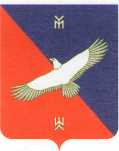 РЕШЕНИЕ№ 45-4                                                                                               11.02.2019 годаО внесении изменений и дополнений в решение Совета сельского поселения Новокиешкинский сельсовет муниципального района Кармаскалинский район Республики Башкортостан «О бюджете сельского поселения Новокиешкинский  сельсовет муниципального района Кармаскалинский район Республики Башкортостан на 2019 год и на плановый период 2020 и 2021 годов» от 21 декабря 2018 года № 44-1Совет сельского поселения Новокиешкинский сельсовет муниципального района Кармаскалинский район Республики Башкортостан РЕШИЛ:1. Внести в решение Совета сельского поселения Новокиешкинский сельсовет муниципального района Кармаскалинский район Республики Башкортостан «О бюджете сельского поселения Новокиешкинский сельсовет муниципального района Кармаскалинский район Республики Башкортостан на 2019 год и на плановый период 2020 и 2021 годов» от 21 декабря 2018 года № 44-1 следующие изменения и дополнения:1.1. Пункт 1 изложить в следующей редакции:"1. Утвердить основные характеристики бюджета сельского поселения Новокиешкинский сельсовет муниципального района Кармаскалинский район Республики Башкортостан на 2019 год:прогнозируемый общий объем доходов бюджета сельского поселения Новокиешкинский сельсовет муниципального района Кармаскалинский район Республики Башкортостан в сумме 5536,3 тыс. рублей; общий объем расходов бюджета сельского поселения Новокиешкинский	 сельсовет муниципального района Кармаскалинский район Республики Башкортостан в сумме 5536,3 тыс. рублей;          прогнозируемый дефицит бюджета сельского поселения Новокиешкинский сельсовет муниципального района Кармаскалинский район Республики Башкортостан в сумме 0,00 тыс. рублей       1.1.2   в приложении 5 строку:изложить в новой редакции:2. Настоящее  решение вступает в силу со дня его подписания.3. Настоящее решение обнародовать на информационном стенде в здании администрации сельского поселения Новокиешкинский сельсовет муниципального района Кармаскалинский район Республики Башкортостан.4. Контроль за исполнением настоящего решения возложить на  постоянную Комиссию по бюджету, налогам и вопросам собственности Совета сельского поселения Новокиешкинский сельсовет муниципального района Кармаскалинский район Республики Башкортостан.Глава сельского поселения:                                                   Гайнуллин Ф.Ф.Функционирование Правительства Российской Федерации, высших исполнительных органов государственной власти субъектов Российской Федерации, местных администраций01042416,8Муниципальная программа «Развитие муниципальной службы в муниципальном районе Кармаскалинский район Республики Башкортостан»010416000000002416,8Основное мероприятие "Реализация задач и функций, возложенных на исполнительные органы местного самоуправления за счет бюджета муниципального района"010416002000002416,8Центральный аппарат010416002020402416,8Расходы на выплаты персоналу в целях обеспечения выполнения функций государственными (муниципальными) органами, казенными учреждениями, органами управления государственными внебюджетными фондами010416002020401001289,4Закупка товаров, работ и услуг для государственных (муниципальных) нужд010416002020402001047,4Иные бюджетные ассигнования0104160020204080080,0ЖИЛИЩНО-КОММУНАЛЬНОЕ ХОЗЯЙСТВО05001859,8Благоустройство05031321,8Муниципальная программа «Качественное жилищно-коммунальное обслуживание в муниципальном районе Кармаскалинский район Республики Башкортостан»050308000000001321,8Основное мероприятие "Повышение степени благоустройства территории населенных пунктов муниципального районаКармаскалинский район Республики Башкортостан"050308003000001321,8Мероприятия по благоустройству территорий населенных пунктов050308003060501321,8Закупка товаров, работ и услуг для государственных (муниципальных) нужд050308003060502001317,8Иные бюджетные ассигнования050308003060508004,0Иные межбюджетные трансферты на финансирование мероприятий по благоустройству территорий населенных пунктов и осуществлению дорожной деятельности в границах сельских поселений05030800374040538,0Закупка товаров, работ и услуг для государственных (муниципальных) нужд05030800374040200538,0Функционирование Правительства Российской Федерации, высших исполнительных органов государственной власти субъектов Российской Федерации, местных администраций01042416,8Муниципальная программа «Развитие муниципальной службы в муниципальном районе Кармаскалинский район Республики Башкортостан»010416000000002416,8Основное мероприятие "Реализация задач и функций, возложенных на исполнительные органы местного самоуправления за счет бюджета муниципального района"010416002000002416,8Центральный аппарат010416002020402416,8Расходы на выплаты персоналу в целях обеспечения выполнения функций государственными (муниципальными) органами, казенными учреждениями, органами управления государственными внебюджетными фондами010416002020401001289,4Закупка товаров, работ и услуг для государственных (муниципальных) нужд010416002020402001040,9Иные бюджетные ассигнования0104160020204080086,5Национальная экономика040027,7Дорожное хозяйство040927,7Муниципальная программа «Транспортное развитие в муниципальном районе Кармаскалинский район Республики Башкортостан»0409070000000027,7Основное мероприятие "Организация ремонта и содержание дорог местного значения"0409070010000027,7Закупка товаров, работ и услуг для государственных (муниципальных) нужд0409070010315020027,7ЖИЛИЩНО-КОММУНАЛЬНОЕ ХОЗЯЙСТВО05001832,1Благоустройство05031294,1Муниципальная программа «Качественное жилищно-коммунальное обслуживание в муниципальном районе Кармаскалинский район Республики Башкортостан»050308000000001294,1Основное мероприятие "Повышение степени благоустройства территории населенных пунктов муниципального районаКармаскалинский район Республики Башкортостан"050308003000001294,1Мероприятия по благоустройству территорий населенных пунктов050308003060501294,1Закупка товаров, работ и услуг для государственных (муниципальных) нужд050308003060502001290,1Иные бюджетные ассигнования050308003060508004,0Иные межбюджетные трансферты на финансирование мероприятий по благоустройству территорий населенных пунктов и осуществлению дорожной деятельности в границах сельских поселений05030800374040538,0Закупка товаров, работ и услуг для государственных (муниципальных) нужд05030800374040200538,0